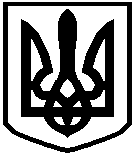 КИЇВСЬКА ОБЛАСНА ДЕРЖАВНА АДМІНІСТРАЦІЯРОЗПОРЯДЖЕННЯвід 04 березня 2021 р.                            Київ                                                   № 104Про затвердження нового складу міжвідомчої робочої групи для проведення спільних заходів з метою боротьби із нелегальним обігом і роздрібною торгівлею пальним на території Київської області Відповідно до Закону України «Про місцеві державні адміністрації»:1. На часткову зміну пункту 1 розпорядження голови Київської обласної державної адміністрації від 27 грудня 2019 року № 764 «Про утворення міжвідомчої робочої групи для проведення спільних заходів з метою боротьби із нелегальним обігом і роздрібною торгівлею пальним на території Київської області» затвердити новий склад міжвідомчої робочої групи для проведення спільних заходів з метою боротьби із нелегальним обігом і роздрібною торгівлею пальним на території Київської області згідно з додатком.2. Визнати таким, що втратило чинність, розпорядження голови Київської обласної державної адміністрації від 13 лютого 2020 року № 72 «Про внесення змін у додаток до розпорядження голови Київської обласної державної адміністрації від 27 грудня 2019 року № 764».Голова адміністрації                         (підпис)                           Василь ВОЛОДІН